СамообследованиеСПб ГБУ ДО «Санкт-Петербургская детская музыкальная школа имени Андрея Петрова» за 2019 год1. Введение    Самообследование   деятельности   Санкт-Петербургского   государственного   бюджетного учреждения   дополнительного   образования  «Санкт-Петербургская детская музыкальная школа имени Андрея Петрова» (далее –  СПб ГБУ ДО «Санкт-Петербургская ДМШ имени Андрея Петрова» или Учреждение) проводилось в соответствии с Законом Российской  Федерации  от  29.12.2012  N  273-ФЗ  «Об  образовании  в  Российской  Федерации»,  приказом Министерства образования и науки Российской Федерации (Минобрнауки России) от 14  июня 2013  г.  №  462  «Об  утверждении  Порядка  проведения  самообследования  образовательной организацией»,  приказом  директора  СПБ  ГБУ  ДО  «Санкт-Петербургская  ДМШ имени Андрея Петрова» № 8 от 17.03.2019 г. Период самообследования – с 1 января 2019 года по 31 декабря 2019 года.Цель  самообследования:•  обеспечить доступность и открытость информации о деятельности школы;•  диагностировать  и  корректировать  деятельность  СПб  ГБУ  ДО  «Санкт-Петербургская ДМШ имени  Андрея Петрова» по основным направлениям;•  определить  перспективные  направления  развития  школы  на  следующий  отчетныйпериод.При  самообследовании  деятельности  СПб ГБУ  ДО  «Санкт-Петербургская  ДМШ имени Андрея Петрова» анализировались:•  обеспечение качества образования: организационные и нормативные основы;•  профессиональная ориентация учащихся;•  творческая деятельность, концертная  работа;•  обеспечение качества образования: методическая работа и кадровая политика;•  материально-техническое обеспечение образовательно-воспитательного процесса•  учебно-методическая  литература  и средства  обеспечения  образовательного  процесса,  необходимые  для  реализации образовательных программ;Методы самообследования:•анализ•мониторинг•анкетированиеК результативным итогам проведенного самообследования можно отнести:• обеспечение доступности и открытости информации о текущем состоянии образовательной деятельности учреждения,• определение перспектив развития образовательной среды и педагогического процесса вшколе на следующий отчетный период,•корректировка деятельности педагогического коллектива и  всех работников школы,направленная на эффективное решение проблем, выявленных в процессе самооценки.2. ОЦЕНКА ОБРАЗОВАТЕЛЬНОЙ ДЕЯТЕЛЬНОСТИ, ФУНКЦИОНИРОВАНИЯВНУТРЕННЕЙ СИСТЕМЫ ОЦЕНКИ КАЧЕСТВА ОБРАЗОВАНИЯСПб ГБУ ДО «Санкт-Петербургская ДМШ имени Андрея Петрова – одно из старейших музыкальных учебных заведений Санкт-Петербурга. Школа была основана в 1925 году и располагается в здании, постройки конца XIX века (архитектор Э.Ф. Виррих). В настоящее время здание является объектом культурного наследия регионального значения «Особняк графа Витте С.Ю.». Уже сама атмосфера здания, его история и истинно петербургский дух исторического района благотворно влияют на творческий климат школы и ее воспитанников. Этот дух поддерживался и в трудные годы войны, когда в здании размещался военкомат, госпиталь общеобразовательные классы. Устоявшиеся более чем за 90 лет традиции стали залогом успешной деятельности всего коллектива. Среди выпускников школы есть много известных в музыкальном мире имен.
В 2007 году произошло знаменательное событие – школе было присвоено имя известного петербургского композитора Андрея Павловича Петрова.
Одну из главных своих задач школа видит не только в формировании профессиональных музыкантов, но и в воспитании просвещенных любителей музыки. И день окончания школы не становится для ее выпускников днем прощания с музыкой. Кто-то выбирает ее своей профессией, а для кого-то она остается на всю жизнь одним из главных и серьезных увлечений. За всем этим стоит труд, преданных своему делу, влюбленных в свою профессию преподавателей, открывающих замечательный мир музыки своим воспитанникам.
 СПб  ГБУ  ДО  «Санкт-Петербургская  ДМШ имени Андрея Петрова »  финансируется  из бюджета Санкт-Петербурга.Учредителями СПб ГБУ ДО «Санкт-Петербургская ДМШ имени Андрея Петрова» являются Комитет  по  культуре  Санкт-Петербурга  и  Комитет  имущественных отношений Санкт-Петербурга.Юридический и почтовый адрес школы, фактическое место нахождения Учреждения:197046 СПб, Каменноостровский пр., д.5, литер Б.Лицензия  № 3291 от 23.01.2018 г, серия 78ЛО3 №0002092СПб ГБУ ДО «Санкт-Петербургская ДМШ имени Андрея Петрова» обеспечивает доступ к информации  о  своей  деятельности  в  порядке,  установленном  законодательством  Российской Федерации.В соответствии с  лицензией  и  государственным  заданием  осуществляет  деятельность,связанную с  выполнением  работ,  оказанием  услуг,  относящихся   к  основным  видамдеятельности. В соответствии с лицензией на право ведения образовательной  деятельности велась образовательная деятельность по следующим программам:I. Дополнительные общеобразовательные программы в области искусств для контингента, принятого на обучение до 01.09.2016 г. Всего – 3. «Инструментальное  исполнительство – фортепиано». Срок освоения – 9 лет «Инструментальное  исполнительство – струнные, духовые, ударные, русские народные инструменты». Срок освоения – 9 лет«Хоровое пение». Срок освоения –9 летII. Дополнительные общеразвивающие образовательные программы в области искусств. Всего -6.«Дошкольное отделение без инструмента».   Срок освоения – 2 года «Дошкольное отделение без инструмента».   Срок освоения – 1 год«Дошкольное отделение с инструментом 1 час в неделю» - 1 год«Дошкольное отделение с инструментом 2 часа в неделю» - 1 год «Эстетические классы» (модуль 1, модуль 2) по годамIII.  Дополнительные  предпрофессиональные  образовательные  программы в области искусств. Всего - 7: «Фортепиано и чтение с листа». Срок освоения – 8 лет «Струнные инструменты». Срок освоения – 8 лет «Хоровое пение». Срок освоения – 8 лет «Народные инструменты». Срок освоения – 8 лет «Духовые и ударные инструменты». Срок освоения – 8 лет«Народные инструменты». Срок освоения – 5 лет «Духовые и ударные инструменты». Срок освоения – 5 летВыводы и рекомендации:СПб  ГБУ ДО  «Санкт-Петербургская  ДМШ  имени Андрея Петрова»  располагаетнеобходимыми организационно-правовыми документами  на   ведение  образовательнойдеятельности, реальные условия которой  соответствуют  требованиям,  содержащимся  в  них.Ведение образовательной деятельности и организация образовательного процесса в СПб ГБУ ДО «Санкт-Петербургская ДМШ  имени Андрея Петрова»  осуществляется в соответствии с Уставом,  лицензией, на право осуществления образовательной деятельности, локальными актами Учреждения.2.1. ПОКАЗАТЕЛИ КАЧЕСТВА ОБРАЗОВАНИЯ УЧРЕЖДЕНИЯ:Сохранность контингента обучающихсяСохранность контингента — 100 %Общая численность учащихся в СПб ГБУ ДО «Санкт-Петербургская ДМШ имени Андрея Петрова»  составляет   519  человек,   в   том   числе  465 человек – бюджетное   отделение   и   54 человека  за счет средств физических или юридических лиц (платные услуги)Выводы и рекомендации:Учебные планы полностью оснащены учебно-методической документацией.Организация учебного процесса соответствует требованиям действующих нормативныхправовых документов.Качественный   и  количественный  показатели реализации  образовательных  программ  запериод с 2018 по 2019  годы стабильны.  Продолжать  работу  по  сохранению  стабильности  контингента  в  рамках  реализуемых программ.2.2  Качество подготовки выпускниковКачеству  подготовки  выпускников  и  профессиональной  ориентации  СПб ГБУДО «Санкт-Петербургская ДМШ имени Андрея Петрова» придает важнейшее значение.В  Учреждении  разработаны  и  утверждены  в  установленном  порядке  по  всемобразовательным программам итоговые требования к выпускникам.Каждая  учебная  дисциплина  предусматривает  аттестацию  в  виде  контрольного  урока,зачета  или  экзамена.  Количество  экзаменов,  академических  концертов,  прослушиваний  и зачетов в выпускном классе за год не превышает 6.В  целом, учебно-методическая  документация  разработана  на  достаточномпрофессиональном уровне, обеспечен единый технологический подход.Таким  образом,  структура,  содержание  и  трудоемкость  учебных  планов  отвечаюттребованиям к минимуму содержания и уровню подготовки выпускников.Итоговая  аттестация  осуществляется  в  соответствии  с  Положением  об  итоговойаттестации  выпускников  и  проводится  в  форме  сдачи  итоговых  экзаменов  аттестационной комиссии,   председатель   и   персональный    состав   которой   утверждаются   в   установленном порядке.Итоговая аттестация выпускника является обязательной и осуществляется после освоенияобразовательной программы в полном объеме.Текущая и итоговая аттестация выпускников осуществляется в установленные сроки.Перечень   дисциплин,  выносимых     на  итоговую    аттестацию,   определяется    учебным планом.Выпускнику, прошедшему  в  установленном  порядке  итоговую  аттестацию,  выдаетсяСвидетельство  установленного  образца.  Основанием  выдачи  Свидетельства  является  решение экзаменационной комиссии, решение Педагогического Совета и приказы директора СПб ГБУ ДО «Санкт-Петербургская ДМШ имени Андрея Петрова».Анализ  содержания  подготовки  учащихся  через  мониторинг образовательной деятельности   по предмету «Специальность»  на всех отделениях показывает,  что  учебный  процесс  организован  в  соответствии  с  нормативными требованиями дополнительного образования.В  СПб  ГБУ  ДО  «Санкт-Петербургская ДМШ имени Андрея Петрова»   сформирована комплексная система ранней профессиональной ориентации учащихся, которая направлена на оптимизацию  профессионального  самоопределения  обучающегося  в  соответствии  с  его желаниями, склонностями, способностями и индивидуально-личностными особенностями.Основные направления ранней профессиональной ориентации обучающихся:•  участие в концертах, конкурсах, фестивалях, олимпиадах;•  проведение  собраний  с  целью  информирования  обучающихся  и  их  родителей(законных   представителей)   о   возможности    дальнейшего   профессиональногообразования;•  организация творческих встреч с преподавателями и студентами  училищ и вузов,деятелями культуры и искусства.Связь  СПб  ГБУ  ДО «Санкт-Петербургская ДМШ имени Андрея Петрова» спрофессиональными  учебными  заведениями  в  области  культуры  и  искусства,профессиональное    просвещение    выпускников, развитие   их   интересов   и  склонностей осуществляется преподавателями специальных дисциплин.Выводы и рекомендации:Уровень требований, предъявляемых при итоговых аттестациях, и результаты позволяютположительно оценить качество подготовки выпускников. Результаты анализа учебных планов выпускных классов показали, что учебные планы по своей форме и структуре соответствуют предъявляемым примерным требованиям. При анализе структурного соответствия циклов дисциплин, общих объемов нагрузки по циклам дисциплин отклонений не выявлено. Показатели  средней  недельной  нагрузки  соответствуют  требованиям.  Нарушений норматива средней предельной нагрузки не выявлено.Всего поступивших  в  профессиональные  образовательные  учреждения  в  2019  году  –  4 человека,  что   подтверждает   положительную   динамику   профессиональной   ориентации учащихся.Международный уровень – 7 конкурсов, фестивалей:30 лауреатов и дипломантовВсероссийский, Республиканский и Региональный уровни –6 конкурсов:11 лауреатов и дипломантовКонкурсы и фестивали, проводимые УМЦ Комитета по культуре Санкт-Петербурга – 7 конкурсов:19 лауреатов, дипломантов и награжденных грамотамиГородской уровень – 7 конкурсов, фестивалей:9 лауреатов и дипломантов и награжденных грамотамиВСЕГО: 69 лауреатов, дипломантов и награжденных грамотами 2.3. Методическая деятельностьВ  2019  году  методическая  работа  в  школе  велась  в  соответствии  с  утвержденнымипланами  и  с  учетом  потребностей  образовательного  и  воспитательного  процесса.Методическая  работа  преподавателей  и  концертмейстеров  школы  направлена  на совершенствование и оптимизацию учебного процесса, внедрение современных педагогических технологий наряду с сохранением лучших традиций российского академического образования в области  искусства.  Все направления  работы  курирует  Методический  совет  «Санкт-Петербургской ДМШ имени Андрея Петрова». В течение  2019 года  продолжалась  работа  над  методической  темой  школы    «Внедрение профессионального стандарта «Педагог дополнительного образования детей и взрослых»»Проведены тематические педагогические советы:Июнь 2019- «Особенности проведения приемной кампании при приеме на дополнительные предпрофессиональные программы».Ноябрь 2019 - «Мотивация обучающихся как одно из условий повышения качества образования»На  всех  отделениях в  течение 2019 г  велась  работа  по  совершенствованиюдополнительных предпрофессиональных   программ  в  области  музыкального искусства, а также программ для эстетического и дошкольного отделений. Постоянно корректируются фонды оценочных средств по дополнительным предпрофессиональным программам  в  области  музыкального  искусства  «Фортепиано», «Хоровое  пение»,  «Народные  инструменты»,  «Духовые  и  ударные  инструменты»,  «Струнные инструменты».По итогам 2019 учебного  года  проведен  мониторинг  соответствия  программакадемических концертов учащихся  3-4  классов  фондам  оценочных  средств  и предпрофессиональным    программам  «Фортепиано»    (учебный  предмет «Специальность  и  чтение  с  листа»),  «Народные инструменты» (учебный    предмет «Специальность») В   школе  реализуется  план  работы  с  молодыми  преподавателями. Кураторы  оказывают  методическую  помощь  молодым  преподавателям,  организовано взаимопосещение уроков.В 2019 году разработаны и откорректированы требования к письменной экзаменационной работе по  сольфеджио, билеты для учащихся 8 класса по предмету «сольфеджио»В  школе  реализуется  перспективный  план  методической  работы,  в  соответствии  с которым  преподаватели  выступают  с  методическими  сообщениями  на  методических объединениях, проводят открытые уроки, повышают квалификацию.Методические сообщения в 2019 году - 5Проведение открытых уроков в 2019 году:выездные – 5городские - 1школьный уровень – 7Повышение квалификации в 2019 году.В 2019 году повысили свою квалификацию на курсах, проводимых Учебно-методическим центром по образованию Комитета по культуре Санкт-Петербурга, а также на курсах и семинарах в других организациях  9 сотрудников.Представители  педагогического  коллектива  участвуют  в  конференциях,  форумах               и других  общественно  значимых     мероприятиях,      где   делятся   педагогическим      опытом, представляют учебные программы и методические разработки.Участие в конференциях в 2019 году.Всего – 4 участникаНаличие опубликованных материалов  в 2019 году.Всего опубликовано:Интернет-публикации – 3СМИ - 3Готовятся к изданию - 1Результативное участие в профессиональных конкурсах свидетельствует об активизациитворческой и методической деятельности преподавателей.Награждены в 2019 году:Колесникова Т.А. – заместитель директора по АХЧ – Грамота Комитета  по культуре Санкт-Петербурга Мурашова Е.Н. – преподаватель класса хора - Благодарность  Комитета  по культуре Санкт-ПетербургаРыжова Н.И. – концертмейстер класса хора - Благодарность Комитета  по культуре Санкт-ПетербургаПреподаватели школы приглашаются к участию в работе жюри профессиональных конкурсов, что свидетельствует о высоком уровне профессиональной компетентности педагогического состава школы.Работа в жюри конкурсов в 2019 годуКоцарева Н.Г. - работа в жюри XIII Открытого композиторско-исполнительского конкурса «Бывает все на свете хорошо» декабрь 2019 гНаумова Р.З. - работа в жюри «XIII Открытого регионального фестиваля-конкурса ансамблевой музыки» г. Зеленогорск, декабрь 2019 гН.В. Пинтверене :Всероссийская конференция по теоретическим дисциплинам музыкально-педагогического образования. Москва. 27 января 2019 г. ДМШ им. Н.Рубинштейна Всероссийская конференция по теоретическим дисциплинам музыкально-педагогического образования. Петрозаводск. 09 февраля 2019г. Петрозаводская государственная консерватория им. А.К.Глазунова».Всероссийская  научно – практическая  конференция  музыкально-педагогического образования. Стерлитамак. Башкортостан. 14 февраля – теоретическая секция. ДМШ № 1,Стерлитамак..Всероссийский конкурс исполнительских искусств «Зимний Петрозаводск».Всероссийский конкурс исполнительских искусств «Золотая лестница»   Стерлитамак. Башкортостан. 14-16 февраля 2019г.Всероссийский конкурс патриотического искусства «Илья Муромец» Стерлитамак. Башкортостан. 14-16 февраля 2019гВсероссийский открытый конкурс-фестиваль малых театральных форм и художественного слова «Отражение в капле»,  Стерлитамак, Башкортостан, 16 февраля 2019..Всероссийский конкурс патриотического искусства «Илья Муромец» Московская область, Г. Одинцово, 2 марта 2019гВсероссийский конкурс исполнительских искусств «Московия», Московская область, г. Одинцово, 2 марта, 2019гМеждународный конкурс искусств Х Суперкубок России, 26-27 октября 2019, Белгородская область, г. ГубкинВыводы и рекомендации:Методическая  работа  СПб ГБУ ДО «Санкт-Петербургская ДМШ имени Андрея Петрова» организована  и  проводится  планомерно, результативность   работы   подтверждена      участием   педагогических   работников   в конференциях,      конкурсах,    наличием    публикаций.     Анализ     тем   методических     разработок показал, что   зачастую    методические    разработки    имеют    теоретическую     направленность. Необходимо обратить  внимание  на  усиление        практической  направленности  и  выбор  тем методических    разработок.  Тема должна отвечать   насущным   проблемам образовательного процесса.3. СТРУКТУРА И СИСТЕМА УПРАВЛЕНИЯВ соответствии  с  Уставом  образовательного  учреждения  (ОУ),  нормативно-правовыми актами, действующими в Российской Федерации СПб ГБУ ДО «Санкт-Петербургская ДМШ имени Андрея Петрова» самостоятельна в формировании своей структуры.Управление ОУ осуществляется в соответствии с законодательством РФ. Руководящие ипедагогические     работники     учреждения      руководствуются      следующими       нормативными документами:  Конвенцией  ООН  о  правах  ребенка,  Законом  №273-ФЗ              «Об  образовании  в Российской  Федерации»      от  29  декабря  2012  г.;  Порядком  организации  и  осуществления образовательной     деятельности     по   дополнительным      общеобразовательным    программам, утверждённом  Приказом  №       1008 Министерства  образования  и  науки  Российской  Федерации (Минобрнауки  России)  от  29  августа  2013  г.;  Санитарно-эпидемиологическими  правилами  и нормативами СанПиН 2.4.4.3172-14 «Санитарно-эпидемиологические требования к устройству, содержанию  и  организации  режима  работы  образовательных  организаций  дополнительного образования   детей»,   нормативными   правовыми   актами   Санкт-Петербурга;   Лицензией   на осуществление   образовательной   деятельности;   приказами   и   распоряжениями   Учредителя;Уставом ОУ; Программой  развития  СПб  ГБУ  ДО  «Санкт-Петербургская ДМШ имени Андрея Петрова» в период до 2018 года, локальными актами ОУ.Непосредственное  управление  ОУ  осуществляет  директор,  в  своей  деятельности подотчетный Учредителю, действующий в соответствии с должностной инструкцией, трудовым договором  и  Уставом  СПб  ГБУ  ДО  «Санкт-Петербургская ДМШ имени Андрея Петрова». Администрация ОУ  представлена     директором,  осуществляющим  непосредственное  руководство учреждением,  заместителями  директора  по  учебной  работе,  по концертной работе, по  АХЧ,   руководителями отделов, методистом. Все  члены  администрации  обладают  достаточным   уровнем   управленческой  культуры, владеют современными информационными технологиями. Коллегиальными органами  управления  ОУ,  обеспечивающими  государственно- общественный  характер  управления,  являются:  Педагогический  совет,  Методический  совет, Общее   собрание  работников  ОУ.  Структура, порядок  формирования,  срок  полномочий  и компетенция   органов   управления   образовательной   организацией,   порядок   принятия   ими решений  устанавливаются  локальными  актами,  в  том  числе  «Положением  о  Педагогическим совете СПб ГБУ ДО «Санкт-Петербургская ДМШ имени Андрея Петрова» и «Положением  о  Методическом  совете  СПб  ГБУ  ДО  «Санкт-Петербургская ДМШ имени Андрея Петрова». Отношения  работников  ОУ  регулируются  трудовым  договором,  условия  которого  не могут противоречить трудовому законодательству Российской Федерации. Преподавательский состав формируется в соответствии со штатным расписанием. Организационная  модель  управления  школы  включает:  годовой  календарный  учебный график,  графики  образовательного  процесса,  учебные  планы,  расписания,  планы  творческой, методической,  культурно-просветительской  деятельности  школы,  Педагогического  совета  и Методического  совета,  роль  которого   особенно  возросла  при  внедрении  дополнительных предпрофессиональных общеобразовательных программ.Рабочие вопросы деятельности Учреждения  решаются  на  совещании  в присутствии  директора, заместителей   директора   по   УР, КР, руководителей  отделений, методиста, преподавателей    и приглашенных на данный вопрос заинтересованных работников ОУ. В   Учреждении разработаны внутренние локальные акты,   регламентирующие: административную   деятельность,   финансово-хозяйственную   деятельность,   образовательный процесс, методическую деятельность, отношения с  работниками,   деятельность    органов самоуправления, обеспечивающие     делопроизводство    и  локальные    акты  организационно- распорядительного характера.Выводы и рекомендации:В целом, структура  СПб   ГБУ   ДО   «Санкт-Петербургская ДМШ имени Андрея Петрова» и  система  управления  достаточны  и  эффективны  для  обеспечения  выполненияфункций  Учреждения  в  сфере  дополнительного  образования  в  соответствии  с  действующим законодательством Российской Федерации. Собственная  нормативная  и  организационно-распорядительная  документация соответствует действующему законодательству РФ. Имеющаяся система взаимодействия обеспечивает жизнедеятельность всех структурных подразделений  Учреждения  и  позволяет  ему  успешно  вести  образовательную  деятельность  в области дополнительного образования.4. СОДЕРЖАНИЕ И КАЧЕСТВО ПОДГОТОВКИ ОБУЧАЮЩИХСЯ,ВОСТРЕБОВАННОСТЬ ВЫПУСКНИКОВЦели и задачи содержания образования:Реализуемые ОУ Образовательные программы, программы учебных предметовразработаны на основе и с учетом федеральных государственных требований (далее  - ФГТ) к дополнительным      предпрофессиональным   программам   в   области искусств  и  предназначены  для  обучающихся  СПб  ГБУ  ДО  «Санкт-Петербургская ДМШ имени Андрея Петрова». Наряду с  предпрофессиональными   программами    школой   разработаны    и реализуются  дополнительные общеобразовательные программы в области искусств, а так же   дополнительные   общеразвивающие   программы   в области искусств на   платной   основе  Учебные  программы    направлены  на  приобретение  детьми  знаний,  умений  и  навыков  в области  искусств,   а  также  на  эстетическое воспитание и духовно-нравственное развитие ученика. Решения   основных   вопросов   в   этой   сфере   образования   направлены   на раскрытие и развитие индивидуальных способностей учащихся, а для  наиболее одаренных – на их дальнейшую профессиональную деятельность.Качество подготовки обучающихся:•  полнота и результативность реализации образовательных программ;•  сохранность контингента (положительная динамика)  100% на всех отделах;•  положительная динамика результатов промежуточной и итоговой аттестации;На основании анализа  дополнительных  предпрофессиональных  программ в области искусств, мониторингов результатов промежуточной аттестации, которые проводятся систематически по полугодиям, содержание и качество подготовки обучающихся, востребованность выпускников соответствует федеральным государственным требованиям.Анализ качества обучения за 2019 учебный год	Образовательные программы, реализуемые в СПб ГБУ ДО «Санкт-Петербургская детская музыкальная школа имени Андрея Петрова», направлены на развитие творческих способностей учащихся с учетом их индивидуальных особенностей и потребностей, выявление одаренных детей и создание условий для их профессионального самоопределения и творческой самореализации.Принятие Федерального компонента государственного стандарта образования и новых программ обязывает применять такие единые формы контроля за ходом учебно-воспитательного процесса, которые были бы близки к реальному положению дел, а его результаты были бы сравнимы.Мониторинговые исследования, которые проводятся в ДМШ имени Андрея Петрова, направлены на комплексное динамическое отслеживание процессов, определяющих количественно-качественные изменения в образовательном процессе.Обеспечение должного качества образовательного процесса (ОП) достигается благодаря объективной информации, получаемой в мониторинговом режиме, о функционировании и развитии всех элементов ОП.	В ДМШ активно используются следующие направления социально-педагогического мониторинга: - анализ деятельности отделов, - диагностика качества образования, - анализ образовательных потребностей учащихся, - анализ содержания образования, - анализ уровня профессионализма педагогических кадров.	Для учебного заведения, работающего в режиме личностно-ориентированного образования, педагогический мониторинг является важным компонентом его деятельности и получения целостного представления о личности учащегося.	Отслеживание результативности и эффективности образовательного процесса происходит на основе сложившейся в школе системы оценки, включающей: фиксацию результатов освоения образовательных программ, продемонстрированных на контрольных уроках, зачетах, экзаменах; открытых занятиях;использование разных форм отслеживания результатов и методик оценки; систему диагностики знаний, умений и навыков учащихся промежуточного и итогового характера: контрольные опросы, зачеты, технические зачеты, академические концерты, переводные и выпускные экзамены; результаты участия коллективов и воспитанников школы в конкурсах разного уровня. 	В течение 2019 учебного года осуществлялась оценка качества подготовки обучающихся. В результате установлено соответствие содержания, уровня и качества подготовки учащихся требованиям ФГТ, целям и задачам образовательного учреждения. 	Общее количество обучающихся в школе 465 человек, сохраняется 100% сохранность контингента на всех отделах школы. Отмечается положительная динамика   результатов промежуточной и итоговой аттестации. Результаты качества подготовки обучающихся находят отражение в системе оценок мероприятий текущего контроля, промежуточной и итоговой аттестации. Разработанные в 2015-2016 учебном году критерии оценки выступления обучающихся на академических концертах и экзаменах позволяют придать оценке более объективный характер. Одним из основных показателей качества подготовки обучающегося в процессе обучения являются годовые оценки по учебным предметам в рамках той или иной образовательной программы.МОНИТОРИНГ СООТВЕТСТВИЯ ПРОГРАММ ОБУЧАЮЩИХСЯ ОБРАЗОВАТЕЛЬНЫМ ПРОГРАММАМ ПО ОТДЕЛЕНИЯМ ЗА 2019 ГОДМониторинг программ учащихся фортепианного отдела за 2019 г.В соответствии с программой предмета «Специальность и чтение с листа» дополнительной предпрофессиональной общеобразовательной программы в области музыкального искусства «Фортепиано» в апреле-мае 2019 года на фортепианном отделе прошли академические концерты учащихся 1-7 классов.По итогам академических концертов проведен мониторинг программ учащихся 1-7 классов.Цель мониторинга: получить данные о программах учащихся фортепианного отдела, их соответствии программе предмета «Специальность и чтение с листа» дополнительной предпрофессиональной общеобразовательной программы в области музыкального искусства «Фортепиано», а также о качественной деятельности преподавателей по развитию навыков фортепианной игры у детей.Уровни мониторинга:учащиеся 1-7 классов;преподаватели фортепианного отдела.Для данного мониторинга характерны: объективность, стимулирующий характер полученной информации, регулярность проведения (ежегодный мониторинг), наглядность информации.По итогам мониторинга администрацией школы и Методическим советом может быть сделан детальный анализ программ учащихся фортепианного отдела: внесены коррективы в требования к следующему мониторингу, рекомендованы изменения в программу предмета «Специальность и чтение с листа», даны рекомендации преподавателям по улучшению качества педагогической деятельности.Всего в школе в 1-7 классах на фортепианном отделе обучаются 84 учащихся. В мониторинге приняли участие все учащиеся. Таким образом, мониторинг охватил 100% учащихся 1- 7 классов фортепианного отдела.С требованием мониторинга — исполнением полифонии, крупной формы, пьесы и этюда — справились все учащиеся, что составляет 100% от всех детей, участвующих в мониторинге. Это подтверждается оценками в книге учета успеваемости на фортепианном отделе.Результат мониторинга академического концерта в 1-7 классах:100% учащихся (84 учащихся) 1-7 классов фортепианного отдела справились с программой академического концерта.«отлично»: 36 чел. — 42,8%«хорошо: 45 чел. — 53,6%«удовлетворительно»: 3 чел. — 3,6%Абсолютная успеваемость —100%Качественная успеваемость — 96,4%Средний балл — 4,4 %Основные задачи по репертуару преподавателями фортепианного отдела выполняются успешно.Вывод: 100% учащихся, участвующих в мониторинге, справились с программой академического концерта и технического зачёта. Уровень технических навыков и академических концертов учащихся фортепианного отдела соответствует требованиям программы предмета «Специальность и чтение с листа» дополнительной предпрофессиональной общеобразовательной программы в области музыкального искусства «Фортепиано».Мониторинг программ по предмету фортепиано (хоровое отделение) за 2019 г.Содержание репертуара учащихся в основном совпадает с примерными программами фондов оценочных средств.На основе анализа выступлений учащихся на академическом концерте выявлены следующие проблемы, в частности:-  недоученный текст произведений;-  несоответствие темпов исполняемых произведений; - формальное, невыразительное исполнение, отсутствие интонирования.Всего учащихся – 79 чел.«отлично» — 14 чел. – 17,8%«хорошо» —  43 чел. – 54,4%«удовлетворительно» —  22 чел. – 27,8 %Абсолютная успеваемость —100%Качественная успеваемость — 72,2 %Средний балл — 4,15Программы учащихся соответствуют фондам оценочных средств по учебному предмету «Фортепиано» дополнительной предпрофессиональной общеобразовательной программы в области музыкального искусства «Хоровое пение».Вывод: содержание репертуара учащихся в основном совпадает с примерными программами фондов оценочных средств. Преподавателям необходимо более тщательно подходить к выбору произведений соответственно возможностям и исполнительскому уровню обучающихся, а также более целесообразному выбору репертуара. Основные задачи по репертуару преподавателями выполнены, в основном программы соответствуют фондам оценочных средств по предмету «Фортепиано» дополнительной предпрофессиональной образовательной программы в области музыкального искусства «Хоровое пение».Мониторинг программ народного отдела за 2019 г.Всего в школе в 1-7 классах на народном отделе обучаются 50 учащихся.В мониторинге приняли участие учащиеся народного отдела с 1-7 классы. Таким образом, мониторинг охватил 100% учащихся народного отдела.Содержание репертуара учащихся в основном совпадал с примерными программами фондов оценочных средств у всех преподавателей. Репертуар соответствовал программным требованиям.Основные задачи по репертуару преподавателями народного отдела были выполнены. Программы соответствуют фондам оценочных средств по учебному предмету специальность дополнительной предпрофессиональной общеобразовательной программы в области музыкального искусства «Народные инструменты».Результат мониторинга академического концерта 1-7 класс: 1-7 класс 50 чел.«отлично»: 8 человек – 16%«хорошо»: 32 человека  - 64%«удовлетворительно»: 10 человек – 20%Абсолютная успеваемость -100%Качественная успеваемость - 80%Средний балл — 3,96Технические требования для учащихся выполнены всеми преподавателями.С программой справились все учащиеся.Основные задачи по репертуару преподавателями выполнены, репертуар подобран в основном по индивидуальным возможностям учащихся: разнообразный и интересный, использовали произведения народных обработок и произведения современной направленности. В репертуар были включены классические произведения. Программы соответствуют фондам оценочных средств по учебному предмету: «Специальность: баян, аккордеон, домра, балалайка, гитара» дополнительной предпрофессиональной общеобразовательной программы в области музыкального искусства «Народные инструменты».Мониторинг программ учащихся оркестрового отдела.Скрипка, виолончель, арфа  за 2019 годВсего в школе в 1-7 классах на оркестровом отделе обучается 48 чел. В мониторинге приняли участие все дети. Таким образом, мониторинг охватил 100% учащихся оркестрового отдела.Результат мониторинга:«отлично»:12 человек- 25 %«хорошо»: 28 человек – 58,4%«удовлетворительно»: 8 человек – 16,6%Абсолютная успеваемость —100%.Качественная успеваемость — 83,4     Средний балл — 4,08Вывод: репертуар учащихся в основном совпадает с фондами оценочных средств у всех преподавателей и, вместе с тем, не ограничивает творческую инициативу педагогов. В качестве рекомендаций можно отметить следующее: при выборе программ для исполнения на академическом концерте следовать принципу стилистического разнообразия, а также включать в программу каждого учащегося произведения как отечественных, так и зарубежных композиторов.Программы учащихся оркестрового отдела по скрипке, виолончели, арфе и контрабасу соответствуют программе предмета «Специальность» дополнительной предпрофессиональной общеобразовательной программы в области музыкального искусства «Струнные инструменты», а также фонду оценочных средств названной программы.100% учащихся 1-7 классов оркестрового отдела справляются с программой.Основные задачи по репертуару преподавателями оркестрового отдела выполняются успешно.Мониторинг программ учащихся «Духовые и ударные инструменты»
(гобой, кларнет, саксофон, труба, флейта, тромбон, туба, ударные инструменты за 2019г.Всего в школе в 1-7 классах на оркестровом отделе по программе «Духовые и ударные инструменты» обучаются 76 учащихся. В мониторинге приняли участие все дети.Таким образом, мониторинг охватил 100% учащихся духового отдела.Результат мониторинга:«отлично»: 26 человек – 34,2 %«хорошо»: 47 человек – 61,8 %«удовлетворительно»: 3 человека-  4 %Абсолютная успеваемость —100%.Качественная успеваемость — 86 %Средний балл — 4,30Вывод: репертуар учащихся в основном совпадает с фондами оценочных средств у всех преподавателей и, вместе с тем, не ограничивает творческую инициативу педагогов. В качестве рекомендаций можно отметить следующее: при выборе программ для исполнения на академическом концерте следовать принципу стилистического разнообразия, а также включать в программу каждого учащегося произведения как отечественных, так и зарубежных композиторов.Программы учащихся духового отдела соответствуют программе предмета «Специальность» дополнительной предпрофессиональной общеобразовательной программы в области музыкального искусства «Духовые и ударные инструменты», а также фонду оценочных средств названной программы.100% учащихся 1-7 классов духового отдела справляются с программой.Основные задачи по репертуару преподавателями духового отдела выполняются успешно.	Анализ результатов обучения позволил выявить следующее:СПБ ГБУ ДО «Санкт-Петербургская детская музыкальная школа имени А. Петрова» качественно и полно удовлетворяет запросы потребителей образовательных услуг;конечный результат является достаточным, т.к. сохраняется процент успеваемости и уровень обученности выпускников (выпускники справляются с заданиями текущей и промежуточной аттестации, подтверждают результаты на итоговой аттестации), соблюдается преемственность образования (часть выпускников продолжают успешное обучение в средних и высших учебных заведениях художественного направления);знания, умения и навыки некоторых учащихся превышают объем школьной программы, что подтверждается высокими показателями конкурсной и концертной деятельности учащихся школы. Участие обучающихся в различных творческих мероприятиях:87% учащихся принимали участие в различных творческих мероприятиях.Востребованность выпускников:Поступившие в профильные учреждения профессионального образования  музыкальногоОтделения (ССУЗы) -4 человекаВывод:            На   основании   анализа   дополнительных   предпрофессиональных   программ   и мониторингов результатов промежуточной аттестации, которые проводятся систематически по полугодиям,  содержание и качество подготовки обучающихся,  профессиональная ориентация выпускников соответствует федеральным государственным требованиям. Учебный процесс обеспечен: программы,   учебные планы,  учебные программы по предметам соответствуют  ФГТ.  Разработаны  фонды    оценочных  средств,  которые  корректируются  и пополняются в конце каждого учебного года.В 2019 году педагогический коллектив школы приступил к рассмотрению вопросов, связанных с внедрением профессиональных стандартов.  Оценка качества образовательной деятельности организации глазами получателей образовательных услуг за 2019 учебный годПроблема повышения качества образования является актуальной для Детской музыкальной школы имени Андрея Петрова. В систему оценки качества образовательной деятельности вошел набор критериев и показателей, учитывающий важнейшие свойства качества образования: - результативные (компетентность педагогического коллектива, создание условий для социальной адаптации учащихся); - ресурсные (учебно-методическое, материально-техническое, кадровое обеспечение). Для оценки степени удовлетворения образовательных потребностей учащихся и удовлетворенности родителей качеством образования и условиями, созданными для детей в образовательном учреждении, проводилось исследование средством анкетирования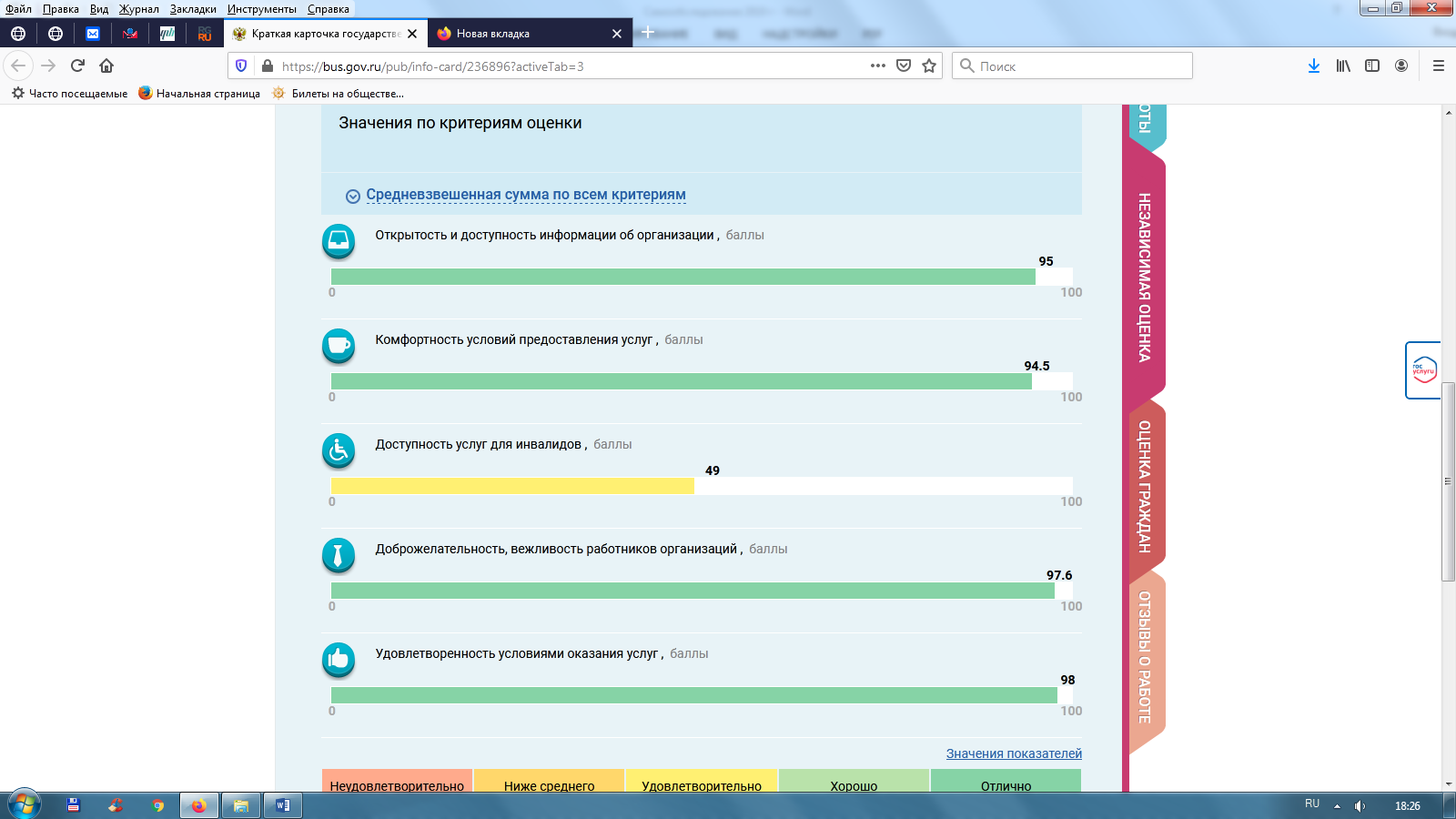 Опрос проводился среди учащихся достигших 14 летнего возраста и их родителей (законных представителей).Ссылка на независимую оценку качества образования на сайте bus.gov.ru https://bus.gov.ru/pub/info-card/236896?activeTab=3В результате анкетирования выяснены основные требования, которые разные социальные общности, вовлеченные в образовательный процесс, предъявляют к качественному образованию. Выводы: - при определении требований к качественному образованию в первую очередь всеми группами респондентов называются компетентности кадрового состава, а также взаимопонимание преподавателей и учеников. Таким образом, на первый план выходит качество условий образования, оставляя за собой характеристики качества процесса; - от школы требуются определенные результаты, связанные с будущей жизнью учащихся: формирование, воспитание личности, самоопределение как в личном, так и в профессиональном плане; - получение качественного образования — это результат совместных действий в первую очередь школы и родителей. 5. ОРГАНИЗАЦИЯ УЧЕБНОГО ПРОЦЕССАСПб ГБУ ДО «Санкт-Петербургская ДМШ имени Андрея Петрова» осуществляет образовательный процесс в соответствии с образовательными программами, разрабатываемыми и утверждаемыми самостоятельно.Организация образовательного процесса регламентируется:- графиком образовательного процесса;-учебными планами, утверждаемыми учреждением самостоятельно;-расписанием занятий.Согласно вышеуказанным  документам  продолжительность  учебного  года  составляет  33 недели аудиторных занятий, в 1 классе – 32 недели.Продолжительность каникулярного времени составляет 17 недель, в 1 классе- 18 недель.Резерв учебного времени устанавливается  из  расчета одной  недели в  учебном  году  и используется  для  проведения  консультаций  с  целью  подготовки  учащихся  к  контрольным урокам,   зачетам,   экзаменам,   творческим    конкурсам    и   другим   мероприятиям. Также предусмотрено   использование   резервного   учебного   времени   на самостоятельную работу учащихся и методическую работу преподавателей.Предельная недельная учебная нагрузка на одного обучающегося устанавливается всоответствии с учебным планом, возрастными и психофизическими особенностямиобучающихся, нормами Сан Пин.Единицей измерения учебного времени и основной формой организации образовательного процесса в Учреждении является урок. Продолжительность урока составляет 45 минут.Основной формой контроля учебной работы учащихся по дополнительнымпредпрофессиональным общеобразовательным программам в области искусств   является промежуточная аттестация, которая оценивает результаты  учебной деятельности  учащихся по окончании полугодий учебного года.Основные формы  промежуточной  аттестации:  экзамен,  зачет,  контрольный  урок.  Экзамены, контрольные  уроки.  Зачеты  могут  проходить  в  форме  технических  зачетов,  академических концертов,  исполнений  концертных  программ,   письменных работ, устных опросов.Контрольные уроки и зачеты в рамках промежуточной аттестации проводятся в конце учебных полугодий  в  счет  аудиторного  времени,  предусмотренного  на  учебный  предмет. Экзамены проводятся  за  пределами  аудиторных  занятий,  по  окончании  проведения учебных занятий в рамках промежуточной аттестации.Формы и периодичность промежуточной аттестации определяются учебным планом по каждой из реализуемых образовательных программ и графиком образовательного процесса. Для аттестации учащихся разработаны фонды оценочных средств, включающие в себя типовые задания,  контрольные    работы,   тесты  и   методы   контроля.   Фонды    оценочных     средств утверждаются методическим советом образовательного учреждения.Творческая и культурно-просветительская деятельностьВ 2019 году учащиеся Школы приняли участие в 85 концертах из них:•  в городских мероприятиях – 37;•  концерты для жителей района – 2;•  просветительская работа, включая социальные организации – 15;•  творческие поездки -2;•  концертная работа на базе учреждения – 29В 2019 году Школа стала организатором и участником следующих творческих проектов:•  XIII Открытый композиторско-исполнительский конкурс «Бывает все на свете хорошо»• Цикл абонементных концертов  «Музыка для всех». Концерты для детей и взрослых   Дом Кочневой, Петербург-концерт (октябрь-апрель, 6 концертов);•  «Школы  искусств  в  гостях  у  Мариинского  театра, Мариинский-2 –зал Мусоргского, февраль 2018 ( 2 концерта)Городская теоретическая конференция•  Договор социального партнерства – «Центр социальной реабилитации инвалидов Приморского района Санкт-ПетербургаВыводы и рекомендации:Организация учебного процесса СПб ГБУ ДО «Санкт-Петербургская ДМШ имени Андрея Петрова» соответствует требованиям действующих нормативно-правовых  документов.  Качественный и количественный показатели реализации образовательных программ стабильны.Творческая и культурно-просветительская деятельность осуществляется в  соответствии  с Программой развития учреждения, ориентирована на качественную реализацию образовательных программ, формирование социально-значимых качеств, установок и ценностей личности, создание благоприятных условий для ее всестороннего гармонического развития.Сравнительный анализ показывает высокую результативность участия в концертной деятельности и выступлений учащихся в конкурсах различного уровня, расширение  концертной работы  для жителей  Петроградского  района,  а  также  концертных  мероприятий  на  базе  учреждения.  Проектная деятельность направлена на поиск новых интересных творческих решений и контактов.6. Качество учебно- методического, библиотечно- информационногообеспечения, материально- технической базы.СПб ГБУ ДО «Санкт-  Петербургская ДМШ имени Андрея Петрова» имеетнеобходимую для ведения образовательной деятельности материально- техническую базу. Она пополняется в соответствии с требованиями к организации образовательной  деятельности и условиям содержания и обслуживания помещений.Санкт-Петербургское государственное бюджетное учреждение дополнительного образования «Санкт-Петербургская детская музыкальная школа имени Андрея Петрова» об использовании субсидии на иные цели на поддержку отрасли культурыпо состоянию на 01.01.2020 (итоговый отчет)Приобретение оборудования для учебного процесса:Цифровой тюнер для гитары – 2 шт. -1 580,00 руб.Гитарный шнур – 3 шт. -945,00 руб.Машинка для намотки струн – 2 шт. – 420,00 руб.Чехол для малого барабана 1 шт. – 2 900,00 руб.Изготовление и поставка стульев в зал - 60 шт. -258 000,00 руб.Стул Селена – 10 шт.- 15 529,60 руб.Доска пробковая – 4 шт. – 10 952,28 руб.Комплект карнизов 8 шт. – 124 750,00 руб.Палочки для барабана, ксилофона, маримбы и т.д – 27 шт.(пар) – 29 790,00 руб.Ковбелл  коробочка – 3 шт. – 6 970,00 руб.Метроном – 1 шт. – 5 190,00 руб.Подставка под ногу гитариста -2 шт. – 1 220,00 руб.Универсальная напольная гитарная стойка – 3 шт. – 2 580,00 руб.Приобретение мебели – 21 шт. – 117 300,00 руб.Тонер-картридж -4 шт. – 6 068,00 руб.Штора «Маркиза» 8 шт. – 362 480,00 руб.Струны для арфы – 1 компл. – 35 600,00 руб.Солнцезащитные жалюзи 4 шт. 9 557,58 руб.Поставка чехлов для домр и балалаек - 42 170,00руб.Изготовление и поставка сценических костюмов – 117 шт. - 636 460,00 руб.Приобретение музыкальных инструментов:   Синтезатор Ямаха – 94 490,00 руб.  Виолончель – 2 шт. – 50 000,00 руб. Малый барабан 1 шт. -6 100,00 руб. Тарелка 1 шт. – 22 900,00 руб.Держатель для тарелки с креплением на стойку – 1 шт. - 4 700,00 руб.Ручной тамбурин с крепление на стойку -1 шт. – 2 500,00 руб.Стойка под перкуссию или ноутбук – 1 шт. -10 600,00 руб. Универсальный треугольник -1 шт. -3 200,00 руб.Стойка для малого барабана – 1 шт. -6 100,00 руб.Комбинированная стойка  для тарелки и том-тома – 1 шт. – 13 700,00 руб. Приобретение печатной продукции, публикация, реклама:Размещение информационных материалов на Интернет портале – 21 000,00 руб.Производство, распространение и обслуживание рекламы – 36 000,00 руб.Услуги по организации проведения концерта и экскурсии -  33 000,00 руб.Услуги по организации проведения концерта и экскурсии – 10 000,00 руб.Детский конкурс «Метелица» 2 чел. – 5 000,00 руб.Изготовление полиграфической продукции (афиш, грамот и т.д.) – 60 000,00 руб.Изготовление полиграфической продукции – 64 990,00 руб.Поставка полиграфии – 40 000,00 руб.4.  Оснащение базы ГО ЧС:1. Респиратор Алина-200 АВК -76 шт. – 28 728,002. Комплект индивидуальной медицинской гражданской защиты-  23 шт.- 15 180,00 руб.3. Стирка СИЗ – 32 221,00 руб.4. Очиститель воздуха. Ионизация – 2 шт. -27 398,00 руб.6.  Ремонт музыкальных инструментов:Ремонт пианино – 200 000,00 руб.8. Ремонт техники:1. Мойка фасада здания – 39 000,00 руб.2. Ремонт покрытия запасного входа – 30 000,00 руб.3. Мойка фонаря с лесов – 18 000,00 руб.4. Аварийные работы по замене участка линии ХВС в водомерном узле – 9 960,00 руб.9. Приобретение программного обеспечения:1. программное обеспечение – 168 822,00 руб.     2. Программа производственного контроля – 118 200,00 руб.3. Оказание услуг по обучению по курсу "Системный администратор" - 16 900,00 руб.4.  Оказание образовательных услуг – 11 700,00 руб.10 Услуги для обеспечения образовательного процесса: Доочистка водопроводной воды – смена фильтра 2 раза в год – 33 600,00 руб11. Улучшение качества работы персонала: Проведение периодического медицинского осмотра – 82 чел.  -159 770,00 руб.12 Проведение работ по текущему ремонту:Текущий ремонт класса № 7 – 358 523,31 руб.Текущий ремонт коридора (потолок) – 212 096,40 руб.Текущий ремонт полов цокольного этажа – 101 477,02 руб.13. Капитальный ремонт: Установка системы видеонаблюдения – 1 656 479,21 руб.14. Содержание пришкольной территории:1. Стрижка газонов 310 м2 – 10 раз2. Уборка территории 415 м2 – ежедневноКлассы  оснащены  мебелью,  обеспечены  наглядными   учебными  пособиями,  техническими средствами обучения.Имеется копировально  - множительная аппаратура, что позволяет своевременно и оперативно копировать учебно - методическую литературу.Выводы:Санитарно- гигиенические нормы  выполняются. Уровень обеспечения охраны    здоровья обучающихся и работников соответствует установленным требованиям.Для осуществления  образовательной  деятельности  Учреждение  располагает  необходимыми учебными классами, музыкальными  инструментами, специальным       оборудованием, обеспечивающим качественную подготовку обучающихся.Рекомендации:Продолжать работу по обеспечению доступной среды по утвержденному плану.7. Анализ показателей деятельности организации (показателей эффективности)Представлен в таблице (см. Приложение 1).7. ОБЩИЕ ВЫВОДЫАнализ  организационно-правового  обеспечения  образовательной  деятельности  показал, что  для  реализации  образовательной  деятельности  в СПБ  ГБУ  ДО  «СПб ДМШ имени Андрея Петрова» имеется в наличии нормативная и организационно-распорядительная документация, которая соответствует    действующему законодательству, нормативным положениям в системе дополнительного образования и Уставу. СПб ГБУ ДО «Санкт-Петербургская  ДМШ имени Андрея Петрова»» и система управления им соответствует нормативным требованиям. Все образовательные программы, реализуемые в Учреждении, соответствуют Лицензии на право ведения образовательной деятельности.Оценка  степени  освоения  обучающимися  дисциплин  учебных  планов  образовательных программ  в  ходе  самообследования  подтвердила  объективность  полученных  результатов  и достаточный уровень знаний обучающихся.Выпускники ежегодно поступают в СУЗы и ВУЗы в области культуры и искусства.Уровень библиотечного фонда соответствует требованиям.Повышение квалификации носит системный характер, охватывает весьпреподавательский состав, регламентируется необходимыми нормативными документами. Учреждение располагает необходимой материально-технической базой.Общие выводы по итогам анализа всех позиций.В   2019  году школа успешно работала по  всем  направлениям в  соответствии с«Программой развития СПБ ГБУ ДО «Санкт-Петербургская  ДМШ имени Андрея Петрова»» с 2018 по 2022 годы».В  ходе  самообследования  выявлены  сильные  стороны  деятельности  СПб  ГБУ  ДО «Санкт-Петербургская ДМШ имени Андрея Петрова», а именно:Работает квалифицированный педагогический коллектив, мотивированный на личностное саморазвитие, а также на деятельность по развитию школы;учащиеся  СПб  ГБУ  ДО   «Санкт-Петербургская  ДМШ имени Андрея Петрова»  активно участвуют в массовых мероприятиях; учащиеся СПб ГБУ ДО «Санкт-Петербургская ДМШ имени Андрея Петрова» результативно участвуют в конкурсных мероприятиях; уровень   подготовки   выпускников   позволяет   им   продолжать   образование   в   средних специальных и высших учебных заведениях по разным направлениям искусства;СПб ГБУ ДО «Санкт-Петербургская ДМШ имени Андрея Петрова» активно взаимодействует с социумом, удовлетворяя  эстетические  потребности  различных  социальных  и  возрастных групп   населения,   активизируя   жизнь   общества   путем   использования различных форм концертно-просветительской деятельности.В ходе анализа выявлены стороны деятельности СПб ГБУ ДО  «Санкт-Петербургская ДМШ имени Андрея Петрова», требующие дальнейшей работы, а именно: необходимо совершенствовать методическую составляющую работы преподавателей.Рекомендации по итогам самообследования:•  совершенствовать     качество  подготовки    обучающихся    и  профориентационной работы с выпускниками;•  совершенствовать      учебно-методическую,  инновационную,  воспитательнуюдеятельности;   совершенствовать    практическую    направленность    методическихработ преподавателей;•  продолжать работу по систематическому  участию преподавателей в конференцияхи конкурсах  педагогического мастерства, издательской деятельности;•  совершенствовать  материально-техническую  и  учебно-методическую  базыНаименования  приобретенных в 2019 году музыкальных инструментов, оборудования и учебных материалов Количество(ед./компл.)Сумма фактических расходовСумма фактических расходовСумма фактических расходовНаименования  приобретенных в 2019 году музыкальных инструментов, оборудования и учебных материалов Количество(ед./компл.)За счет Федерального бюджета, руб.За счет бюджета Санкт-Петербурга руб.Итого, руб.музыкальные инструменты:323 700 000,00  3 900 000,00  7 600 000,00  Рояль23080000,003080000,00Пианино1600 000,00  600 000,00  Арфа1700 000,00  700 000,00  балалайка альт студенческая178 500,0078 500,00балалайка контрабас студенческая1260 000,00260 000,00балалайка прима студенческая167 000,0067 000,00балалайка прима ученическая147 200,0047 200,00балалайка секунда студенческая174 000,0074 000,00домра трехсрунная альт концертная1108 000,00108 000,00домра трехстунная бас студенческая1101 000,00101 000,00домра трехструнная малая концертная193 500,0093 500,00домра трехструнная студенческая160 500,0060 500,00виолончель ученическая 1/4167 250,0067 250,00скрипка студенческая 1/8138 310,0038 310,00скрипка ученическая 1/4129 510,0029 510,00скрипка студенческая 1/2138 910,0038 910,00скрипка студенческая 3/4138 910,0038 910,00тромбон студенческий1200 000,00200 000,00тенор студенческий174 714,0074 714,00труба студенческая276 000,0076 000,00туба студенческая2413 826,00413 826,00аккордеон2532 870,00532 870,00контрабас 1/21100 000,00100 000,00гобой школьный1234 600,00234 600,00кларнет in B студенческий1131 296,00131 296,00саксофон альт студенческий3354 104,00354 104,00оборудование:30600 000,00500 000,001 100 000,00Банкетка для фортепиано836 100,0036 100,00Интерактивная доска148 900,0048 900,00Интерактивная панель2515 000,00515 000,00Комплект к интерактивной доске (проектор,ноутбук)1156 300,00156 300,00Компьютер399 182,9799 182,97Принтер199 959,3999 959,39Звуковое оборудование и комплектующие14144 557,64144 557,64учебные материалы (автор, наименование):229100 000,0060  000,00160000,00Баева Н. Зебряк Т. Сольфеджио. Для 1-2 классов ДМШ154 350,004 350,0000652МИ Сольфеджио: Часть 1. Одноголосие /сост. Калмыков Б., Фридкин Г54 200,004 200,0005038МИ Сольфеджио: Часть 2. Двухголосие /сост. Калмыков Б., Фридкин Г53 850,003 850,00Островская.Музыкальная литература.Учебное пособие.1-й год обучения93 510,003 510,0007429МИ Барабошкина А. Сольфеджио для 1-го класса ДМШ. 157 950,007 950,0017484МИ Быканова Е., Стоклицкая Т. Музыкальные диктанты для I-IV классов ДМШ, издательство "Музыка" Москва.1883,00883,00 Варламова А.А,Семченко Л.В. Сольфеджио. Комплект.37500,007500,00Новицкая. Музыкальные диктанты4900,00900,0017216МИ Наглядные пособия для уроков музыки (5 плакатов размером 420х594) / составитель Пчелинцев А.В.21 520,001 520,00Ж. Металлиди. Двухголосные диктанты для 3-8 классов ДМШ.51 000,001 000,00Огороднова.500 музыкальных диктантов3750,00750,0002734МИ Фридкин Г. Чтение с листа на уроках сольфеджио.95 220,005 220,0016559МИ Портреты русских композиторов (комплект из 25 листов размером 290х410мм). — М.: Музыка. — 25 с.ил.; 60х84/4. — EAN 9785714012808. — ISBN 978-5-7140-1280-8 (в обл.)11000,001000,0016560МИ Портреты зарубежных композиторов (комплект из 29 листов размером 290х410мм). — М.: Музыка. — 29 с.ил.; 60х84/4. — EAN 9785714012815. — ISBN 978-5-7140-1281-5 (в обл.)11 200,001 200,0017434МИ Глинка М. Иван Сусанин. Опера в четырех действиях с эпилогом. Клавир. Текст С. Городецкого, издательство «Музыка» Москва.12500,002500,0002769МИ Даргомыжский А. Русалка: Опера в четырех действиях, шести картинах. Клавир, издательство «Музыка» Москва11 680,001 680,0010715МИ Моцарт В.А. Свадьба Фигаро. Комическая опера в 4 действиях, издательство "Музыка"11 800,001 800,00Римский-Корсаков.Снегурочка.Весенняя сказка.Опера в 4-х действиях.Клавир12 000,002 000,0011104МИ Шуберт Ф.П. Прекрасная мельничиха: Цикл песен на слова В. Мюллера: Для голоса в сопр. фортепиано1420,00420,0016039МИ Бах И. С. Французские сюиты: Для фортепиано / Редакция Л. Ройзмана, Издательство «Музыка» Москва.1410,00410,00Бах.Французские сюиты. Для ф-но.1180,00180,0015988МИ Таблицы по музыкальной грамоте. Для ДМШ /сост. Вахромеева Т., издательство «Музыка».1600,00600,00Металлиди Ж., Перцовская А. «Мы играем, сочиняем и поем». Сольфеджио. Комплект.12 392,002 392,0016648МИ Копчевский Н.А. Клавирная музыка: Вопросы исполнения.1250,00250,0016858МИ Тимакин Е.М. Воспитание пианиста ( С приложением DVD- диска). 1420,00420,0017110МИ Фортепианные ансамбли для детей: Произведения для двух фортепиано в восемь рук: Старшие классы ДМШ /составитель Верижникова Т.А., Подрудкова Е.А.1499,00499,0017109МИ Фортепианные ансамбли для детей: Произведения для двух фортепиано: Старшие классы ДМШ /сост. Верижникова Т.А., Подрудкова Е.А.. 1440,00440,0017168МИ Фортепианные ансамбли для детей. Произведения для фортепиано в 6 рук, издательство "Музыка".1440,00440,0016630МИ Фортепианные ансамбли для детей: Произведения для фортепиано в четыре руки: 1 и 2 класс /составитель Верижникова Т.А., Подрудкова Е.А.1480,00480,0016939МИ Фортепианные ансамбли для детей: Произведения для фортепиано в четыре руки: 3 класс детской музыкальной школы /Составитель Т.Верижникова и Е.Подрудкова, Издательство «Музыка» Москва.1370,00370,00 Фортепианные ансамбли для детей: Произведения для фортепиано в четыре руки: 4 класс детской музыкальной школы /Составитель Т.Верижникова и Е.Подрудкова, Издательство «Музыка» Москва.1420,00420,0016167МИ Ауэр Л. Избранное: Для скрипки и фортепиано.1299,00299,0002522МИ Бах И.С. Сонаты и партиты. Для скрипки соло.1370,00370,0008736МИ Бетховен Л. Соната № 1: Для скрипки и фортепиано/ Ред. Д. Ойстраха и Л. Оборина.1180,00180,0008738МИ Бетховен Л. Соната № 4: Для скрипки и фортепиано/ Ред. Д. Ойстраха и Л. Оборина.1199,00199,0008003МИ Бетховен Л. Соната № 5: Для скрипки и фортепиано/ Ред. Д. Ойстраха и Л. Оборина.1350,00350,0008159МИ Брамс И. Венгерские танцы: Обр. д/скр. ф-но/ Ред. Й. Иоахима и Ф. Крейслера. 1299,00299,0011083МИ Венявский Г. Вариации на оригинальную тему: Для скрипки и фортепиано.1260,00260,0012827МИ Венявский Г. Избранное: Для скрипки и фортепиано.1299,00299,0006856МИ Венявский Г. Избранное. Вып. 2: Для скрипки и фортепиано.1299,00299,0014911МИ Венявский Г. Концерт № 1. Для скрипки с оркестром. Клавир, Издательство «Музыка» Москва1390,00390,0011049МИ Венявский Г. Концерт №2 для скрипки с оркестром. Клавир.1390,00390,0011405МИ Венявский Г. Фантазия на темы из оперы Ш. Гуно "Фауст": Для скрипки с оркестром: Клавир.1330,00330,0017309МИ Вильгельми А. Избранное. Для скрипки и фортепиано, Издательство "Музыка"1420,00420,0014240МИ Виотти Д.Б. Концерт № 22: Для скрипки с оркестром: Клавир: Из наследия великих скрипачей. 1340,00340,0017004МИ Вьетан А. Избранное: Для скрипки и фортепиано, издательство «Музыка» Москва.1499,00499,0013707МИ Гендель Г.Ф. Сонаты № 1-3: Для скрипки и фортепиано.1320,00320,0010209МИ Гендель Г.Ф. Сонаты № 4-6: Для скрипки и фортепиано1250,00250,0006872МИ  Григ Э. Соната № 3 для скрипки и ф-но. 1460,00460,0006117МИ Донт Я. Этюды и каприсы: Для скрипки. 1250,00250,0015663МИ Крейслер Ф. Избранное: Для скрипки и фортепиано. 1299,00299,0003614МИ Лало Э. Испанская симфония: Для скрипки с оркестром: Клавир.1400,00400,0012337МИ Моцарт В.А. Концерт № 1: Для скрипки с оркестром: Клавир.1250,00250,0017425МИ Моцарт В.А. Концерт № 2. Для скрипки с оркестром. Клавир, издательство "Музыка" Москва.1299,00299,0008990МИ Моцарт В.А. Концерт №3: К.216: Для скрипки с оркестром: Редакция и каденции Д. Ойстраха.1340,00340,0005959МИ Моцарт В.А. Концерт № 4: К. 218: Для скрипки с оркестром: Клавир1270,00270,0008519МИ Моцарт В.А. Концерт № 5: Для скрипки с оркестром. - Клавир 1330,00330,0014178МИ Паганини Н. 24 каприса: Для скрипки соло.1399,00399,0015618МИ Паганини Н. Избранное: Для скрипки и фортепиано.1340,00340,0010983МИ Паганини Н. Концерт № 1: Для скрипки с оркестром: Клавир/ Каденция Э.Соре.1540,00540,00Популярная музыка русских композиторов. Обработка для скрипки и фортепиано, издательство "Музыка" Москва.11 005,001 005,0011900МИ Равель Ж.М. Цыганка: Рапсодия для скрипки с оркестром. Клавир. 1335,00335,00J0111 100059ИЮ Рахманинов С.В. Две пьесы. Соч.6: Для скрипки и фортепиано. 1199,00199,0002840МИ Роде П. 24 каприса: Для скрипки. 1330,00330,0008576МИ Сен-Санс К. Концерт №3: Для скрипки с оркестром: Клавир/ Ред. Д. Ойстраха.1390,00390,0010218МИ Сен-Санс К. Этюд в форме вальса/Обработка для скрипки и фортепиано Э.Изаи.1210,00210,0010069МИ Телеман Г.Ф. Фантазии: Для скрипки соло/ Редакция К. Мостраса. 1280,00280,0010679МИ Франк С. Соната. Для скрипки и фортепиано, издательство "Музыка" Москва1350,00350,0010445МИ Хачатурян А.И. Концерт для скрипки с оркестром. Клавир, издательство «Музыка» Москва1590,00590,00J0078 100056ИЮ Чайковский П. И. Анданте кантабиле. Сентиментальный вальс: Обработка для скрипки и фортепиано.1160,00160,0016164МИ Шостакович Д. Восемь концертных пьес из балетов. Транскрипция  для скрипки и фортепиано Г. Фейгина.1460,00460,0017230МИ Шостакович Д.Д. Избранные пьесы. Обработка для скрипки и фортепиано, издательство "Музыка" Москва.1210,00210,0004916МИ Шпор Л. Концерт № 7: Для скрипки с оркестром. Клавир, издательство "Музыка" Москва1380,00380,0009974МИ Шпор Л. Концерт № 8 (В форме вокальной сцены): Для скрипки с оркестром1260,00260,0011079МИ Хрестоматия для скрипки: 3-4 классы ДМШ: Часть 1. Пьесы /сост. Уткин Ю.1460,00460,0011079аМИ Хрестоматия для скрипки: 3-4 классы ДМШ: Часть 2. Пьесы, произведения крупной формы /сост. Уткин Ю.1560,00560,0015872МИ Хрестоматия для скрипки: 4-5 классы ДМШ: Часть 2. Пьесы, произведения крупной формы /сост. Уткин Ю.1490,00490,0090601МИ Хрестоматия для скрипки. 5-6 класс ДМШ. Часть 1. Пьесы1490,00490,0090602МИ Хрестоматия для скрипки. 5-6 класс ДМШ ч.2. Пьесы, произведения крупной формы, Издательство "Музыка" 1440,00440,0017177МИ Брамс И. Хоральные прелюдии. Переложение для четырёх виолончелей, Издательство "Музыка".1270,00270,0016818МИ Витали Т. Чакона: Переложение для виолончели и фортепиано.1270,00270,0016791МИ Глинка М. И. Этюды: Редакция Ю Кочурова: Обработка для виолончели и фортепиано Б.Бурлакова.1210,00210,0017234МИ Давыдов К. Фантазия. Для виолончели с оркестром. Клавир. Издательство "Музыка".1270,00270,00J0112 100066ИЮ Рахманинов С.В. Соната: Для виолончели и фортепиано. Соч.19: Партия виолончели под редакцией Д.Шафрана.Факсимиле1499,00499,0008144МИ Сен-Санс К. Концерт №1:Для виолончели с оркестром. Клавир.1360,00360,0012689МИ Хрестоматия для виолончели: 1-2 классы ДМШ: Пьесы, этюды. Часть 1 /сост. Волчков И.1340,00340,0016166МИ Хрестоматия для виолончели: 1-2 классы ДМШ: Пьесы, этюды. Часть 2 /составитель Волчков И.1399,00399,0015644МИ Хрестоматия для виолончели: 3-4 классы ДМШ: Пьесы, произведения крупной формы, ансамбли. Часть 2 /сост. Куус И., Оликова И., Полупан Н.1410,00410,0015686МИ Хрестоматия для виолончели: 3-5 классы ДМШ: Концерты. Часть 2 /сост. Волчков И.1320,00320,0011590МИ Хрестоматия для виолончели: 5-й класс ДМШ: Пьесы, этюды: Часть 1 /сост. Волчков И1450,00450,0015645МИ Хрестоматия для виолончели: 5-й класс ДМШ: Пьесы, этюды, произведения крупной формы. Часть 2 /сост. Волчков И.1370,00370,0014081МИ Хрестоматия для виолончели: 6-7 классы ДМШ: Концерты /сост. Волчков И.1480,00480,0016933МИ Щедрин Р. Русские наигрыши: Для виолончели соло. 1210,00210,00Гольтерман.Пьесы для виолончели и ф-но. в.21140,00140,00Наталия Карш. Пьесы на бис. Для ансамбля виолончелей в сопровождении фортепиано. Редакция виолончельных партий Е. Дерновой. Партитура и партии. В трех тетрадях. Тетрадь 3.1210,00210,0016116МИ Хрестоматия для контрабаса: Старшие классы ДМШ, муз. училищ: Концерты. Часть 2 /сост. Раков Л.1370,00370,0016735МИ Баринская А. Начальное обучение скрипача, издательство "Музыка".1330,00330,0017518МИ Сапожников Р.Е. Обучение начинающего виолончелиста: Методические очерки, издательство "Музыка" Москва.1480,00480,0016663МИ Стоклицкая Е.Ю. Альтовая педагогика В. В. Борисовского. 1195,00195,0017033МИ Стоклицкая Е.Ю. Начальное обучение на альте. 1120,00120,0013614МИ Пушечников И. Школа игры на блокфлейте.31 860,001 860,0016045МИ Хрестоматия для блокфлейты: 1-3 классы ДМШ: Пьесы. Часть 1 /редактор-составитель Пушечников И.41 596,001 596,0016120МИ Хрестоматия для блокфлейты: 1-3 классы ДМШ: Пьесы. Часть 2. /редактор-составитель Пушечников И.41 720,001 720,00Потапова.Домра с азов4700,00700,00Пьесы для домры. Мл.классы. сост.Зверев1140,00140,00Пьесы для домры.Ст.классы. сост.Зверев1140,00140,00Пьесы для домры.сост.Ахунова т.11125,00125,00Пьесы для домры.сост.Ахунова т.21140,00140,00Быстрицкая Л. Домра. Хрестоматия для домры и ф-но. Клавир и партия домры.1230,00230,00Пьесы для балалайки и фортепиано. Составитель А.Зверев.1179,00179,00Шалов.Аленкины игрушки. Детская сюита для балалайки и ф-но. Клавир и партия1150,00150,0017476МИ Горбачёв А., Иншаков И. Современная школа игры на балалайке. Часть 1, издательство "Музыка" Москва.11 550,001 550,0013880МИ Нечепоренко П., Мельников В. Школа игры на балалайке.32 880,002 880,0015980МИ Хрестоматия домриста. Трехструнная домра часть 1.Средние и старшие классы ДМШ. Сост. Н.Бурдыкина1385,00385,0016018МИ Хрестоматия домриста. Трехструнная домра. Часть II. Старшие классы ДМШ, младшие курсы музучилища /сост. Бурдыкина Н.М., Издательство «Музыка» Москва 1370,00370,0016047МИ Хрестоматия домриста. Трехструнная домра. Часть III. Старшие классы ДМШ, младшие курсы музучилища /составитель. Бурдыкина Н.М., Издательство «Музыка» Москва.1399,00399,0015571МИ Юный домрист /Сост. Н. Бурдыкина, Издательство «Музыка» Москва1775,00775,0016190МИ Концерты. Для трехструнной домры. С оркестром русских народных инструментов. Клавир. Выпуск 2, Издательство "Музыка" Москва.1440,00440,0017221МИ Баян в XXI веке. Выпуск 7: Соло, ансамбль /составитель Липс Ф.Р., издательство "Музыка" Москва.1420,00420,0017414МИ Баян в XXI веке. Выпуск 8. Соло, ансамбль /составитель Липс Ф.Р., издательство "Музыка" Москва.1495,00495,0017485МИ Баян в XXI веке: соло, ансамбль. Выпуск 9 /составитель Липс Ф.Р., издательство "Музыка" Москва.1490,00490,0015452МИ Липс Ф. Искусство игры на баяне: Методическое пособие для педагогов ДМШ, учащихся ССМШ, музучилищ, вузов.  Издательство "Музыка" Москва1380,00380,0016799МИ Липс Ф.Р. Об искусстве баянной транскрипции. Теория и практика, Издательство "Музыка".1320,00320,0016986МИ Недосекин В. Избранные произведения. Баян в камерном ансамбле. Выпуск 2, Издательство "Музыка" Москва.1195,00195,0016142МИ Семенов В. Современная школа игры на баяне. 1752,00752,0014983МИ Хрестоматия. баяниста: Младшие классы. Часть 1. Пьесы.1390,00390,0015921МИ Хрест. баяниста: Младшие классы. Часть 2. Пьесы.1420,00420,0015589МИ Хрестоматия баяниста: Старшие классы ДМШ:  Пьесы. Часть 1 /сост. Грачев В., Петров В.1165,00165,0015590МИ Хрестоматия баяниста: Старшие классы ДМШ:  Пьесы. Часть 2 /сост. Грачев В., Петров В.1330,00330,0014988МИ Бойцова Г. Юный аккордеонист: Часть 1.1490,00490,0014988аМИ Бойцова Г. Юный аккордеонист: Часть 2. 1510,00510,0017050МИ Бойцова Г. Юный аккордеонист: Часть 3. 11 260,001 260,00В мире танца. Выпуск 1-6. Переложение для аккордеона или баяна. Составитель Бойцова Г. Издательство "Музыка"12 348,002 348,0014117МИ Хрестоматия аккордеониста. 3-4 кл ДМШ. Сост. Л. Гаврилов. Учебник для ДМШ, Издательство "Музыка" Москва1350,00350,0014516МИ Хрестоматия аккордеониста 5-й класс ДМШ. Пьесы, Издательство "Музыка"1340,00340,0013819МИ Хрестоматия аккордеониста. Старшие классы ДМШ. Этюды. Сост. А.Талакин, Издательство "Музыка"1350,00350,0015370МИ Хрестоматия для ансамблей аккордеонистов /сост. Бойцова Г1290,00290,0015399МИ Хрестоматия для ансамблей баянистов: 2-5 классы ДМШ /сост. Крылусов А.1320,00320,0017256МИ Хрестоматия для ансамблей гитаристов. Детская музыкальная школа, издательство "Музыка".1320,00320,0016870МИ Попов В.С. Переложения для детского хора / Составитель А.Кисляков.1450,00450,0017412МИ Русская народная песня. Хрестоматия. Часть 1. Песни детства, издательство "Музыка".1299,00299,00Роганова И.В. Младший хор. Двухголосие. Хрестоматия. Часть 21450,00450,00Роганова И. В помощь хормейстеру. Рождество и новый год. Учебное пособие для младшего и среднего хоров ДМШ.1270,00270,00Роганова И. Песни современных композиторов для младшего школьного хора. Программа "Музыка. I-IV классы"1450,00450,00Хоровая лаборатория. XXI век. Вып. 7. Часть 2. Музыка для детей и юношества.Сосот. И.В. Роганова1360,00360,00Хоровая лаборатория. XXI век. Музыка для детей и юношества. Вып. 8. Часть 1 Сосот. И.В. Роганова1450,00450,00Хоровая лаборатория. XXI век. Музыка для детей и юношества. Вып. 8. Часть 2 Сосот. И.В. Роганова1450,00450,00Войнилович Н., Королева А.,Пожарев Т.,Олейников И. *Интерактивное пособие «Оркестр» по предмету «Слушание музыки» для 3 класса ДМШ и ДШИ: DVD диск. Бессрочная лицензия19 800,009 800,00Войнилович Н., Королева А.,Пожарев Т.,Олейников И. *Интерактивное пособие «Выразительные средства музыки» по предм. «Слушание музыки». 1кл. ДМШ и ДШИ: DVD диск. Бессрочная лицензия19 800,009 800,00Раутская Е., Войнилович Н., Королева А., Пожарев Т., Олейников И. *Интерактивное пособие по предмету «Сольфеджио» для 3 класса ДМШ и ДШИ: DVD диск. Бессрочная лицензия19 800,009 800,00Раутская Е., Войнилович Н., Королева А., Пожарев Т, Олейников И. *Интерактивное пособие по предмету «Сольфеджио» для 4 класса ДМШ и ДШИ: DVD диск. Бессрочная лицензия19 800,009 800,00Аверьянова О., Жуковская Г., Королева А. Охалова И., Петрова А. *Интерактивное пособие по предмету «Музыкальная литература зарубежных стран» для 5 класса ДМШ и ДШИ: DVD диск. Бессрочная лицензия19 800,009 800,00Итого:Итого:4 400 000,004 460 000,008 860 000,00